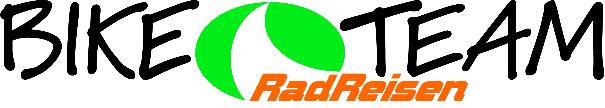 PRESSE-INFORMATION Neue Rennradreise in Thailand mit Tour de France-Sieger Andy Schleck■ Thailand-Reise mit Andy Schleck, dem Sieger der Tour de France 2010 ■ 9-tägige Gruppenreise rund um Hua Hin, ca. 300km südlich von BangkokFreiburg, 27.09.2017. Der Freiburger Radreise-Veranstalter BIKETEAM hat eine neue Rennradreise in Thailand mit prominenter Begleitung im Programm. Guide ist der ehemalige Rennradprofi und Tour de France-Sieger des Jahres 2010 Andy Schleck.Schleck führt die Rennradfahrer in neun Tagen durch die Region Prachuap Khiri Khan im südlichen Teil von Zentralthailand. Vorbei an zahllosen Stränden und einsamen Berglandschaften rund um den bekannten Badeort Hua Hin locken als kulturelle Highlights der Park der Sieben Könige und der buddhistische Tempel Wat Huay Mongkol. Nach der Ankunft in der Hauptstadt Bangkok geht es in ca. drei Stunden Fahrzeit per Minibus in Richtung Süden zum Intercontinental Resort Hua Hin, einem Fünf-Sterne-Resort direkt am Golf von Siam. Sehenswert sind die Felsformationen des Sam Roi Yot Nationalparks, wo sich schroffe Kalksteinhügel über 600 Meter aus dem Golf von Thailand erheben. In unmittelbarer Nähe gibt es Mangrovensümpfe zu besichtigen. Am vierten Tag fahren die Gäste durch den Kuiburi Nationalpark, wo mit etwas Glück asiatische Elefanten, Indochina-Tiger sowie Nebelparder und Kragenbären gesichtet werden können. Ein Ruhetag am fünften Reisetag bietet ausreichend Zeit zur Entspannung im Intercontinental Hua Hin Resort, wo unter anderem ein Fitnessraum, ein Spa mit Massageanwendungen, ein Außenpool und drei Restaurants mit thailändischer und internationaler Küche genutzt werden können. Das Trainingscamp richtet sich an sportliche Rennradfahrer mit gehobenen Ansprüchen. Pro Tag werden zwischen 75 und 120 Kilometern auf dem Sattel zurückgelegt, die härteste Etappe misst 120 Kilometer und 550 Höhenmeter. Nach Wunsch kann der Aufenthalt individuell in Hua Hin oder Bangkok verlängert werden.Buchungen:Ausführliche Informationen zu den einzelnen Reiseterminen, den jeweiligen Reiserouten, den landschaftlichen und kulturellen Höhepunkten sowie zum jeweiligen Anforderungsprofil für die teilnehmenden Radfahrer gibt es auf der Website www.biketeam-radreisen.de Darüber hinaus stehen die Mitarbeiter von Biketeam Radreisen persönlich per Telefon, E-Mail und Internet-Chat für Fragen und weitergehende Informationen zur Verfügung. Über den VeranstalterBIKETEAM-Radreisen ist ein Spezialanbieter für Radreisen mit Trekkingbike- sowie Rennrad- und Mountainbikes in vielen Ländern der Erde. BIKETEAM spricht ambitionierte Fahrer an, die herrliche Landschaften entdecken und dabei gleichzeitig Fitness tanken möchten – individuell oder in der Gruppe. BIKETEAM ist CSR-zertifiziert (Corporate Social Responsibility) und bekennt sich damit zu einem nachhaltigen Tourismus. BIKETEAM-Radreisen ist Mitglied im Verband forumandersreisen (www.forumandersreisen.de).Ansprechpartner BIKETEAM RadreisenKatharina BausLise-Meitner-Straße 279100 FreiburgTel.: 0761 – 556 559 29Fax: 0761 – 556 559 49E-Mail: info@biketeam-radreisen.deWeb: www.biketeam-radreisen.de